OFFICE OF THE COUNTY EXECUTIVE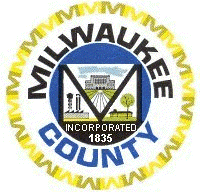 Chris AbeleMILWAUKEE COUNTY EXECUTIVEDATE: 	July 25, 2017TO: 		The Honorable Milwaukee Board of SupervisorsFROM: 	Chris Abele, Milwaukee County ExecutiveRE: 		County Board File No. 17-448A I am returning file 17-448A to you unsigned because it denies the use of funds that will be necessary to quickly analyze various pension options. We know that it is impossible to make any decisions about the future of our pension system without proper analysis of all possible options – exactly what the $500,000 we requested intended to accomplish. This information would be used by the pension sustainability taskforce to have an informed discussion about options. Given the current uncertainty of the system, we must move swiftly to present all options to stakeholders. Unfortunately, this delays our ability to do that and perpetuates the uncertainty felt by employees and retirees.